Bug #92822ProceedureCreate a Test Schema.

Start MYSQL Workbench, logon as root and create a schemaCREATE SCHEMA `test` DEFAULT CHARACTER SET utf8 COLLATE utf8_unicode_ci ;Open a SQL Window and create a test table and stored procedure.SQL To Generate Test Table & Procedure
USE TEST;DROP TABLE IF EXISTS `TESTPROC`;CREATE TABLE `TESTPROC` (	`KEY_ID`      	BIGINT(10) 	NOT NULL AUTO_INCREMENT,	`FIELD1`	      VARCHAR(30),	`FIELD2`	      VARCHAR(30),	`FIELD3`	      BIGINT(10),	`FIELD4`	      BIGINT(10),	`FIELD5`	      VARCHAR(30),	`FIELD6`	      VARCHAR(30),PRIMARY KEY (`KEY_ID`)) ENGINE = INNODB;DROP PROCEDURE IF EXISTS PI_TESTPROC ;DELIMITER $$ CREATE PROCEDURE PI_TESTPROC (		OUT PKEY_ID BIGINT(10),		IN PFIELD1 VARCHAR(30),		IN PFIELD2 VARCHAR(30),		IN PFIELD3 BIGINT(10),	    	IN PFIELD4 BIGINT(10),		IN PFIELD5 VARCHAR(30),		IN PFIELD6 VARCHAR(30))BEGIN INSERT INTO TESTPROC(		FIELD1,		FIELD2,		FIELD3,		FIELD4,		FIELD5,		FIELD6)VALUES (		PFIELD1,		PFIELD2,		PFIELD3,		PFIELD4,		PFIELD5,		PFIELD6);  SET PKEY_ID = LAST_INSERT_ID();END$$DELIMITER ;The Workbench window should appear similar to the following.

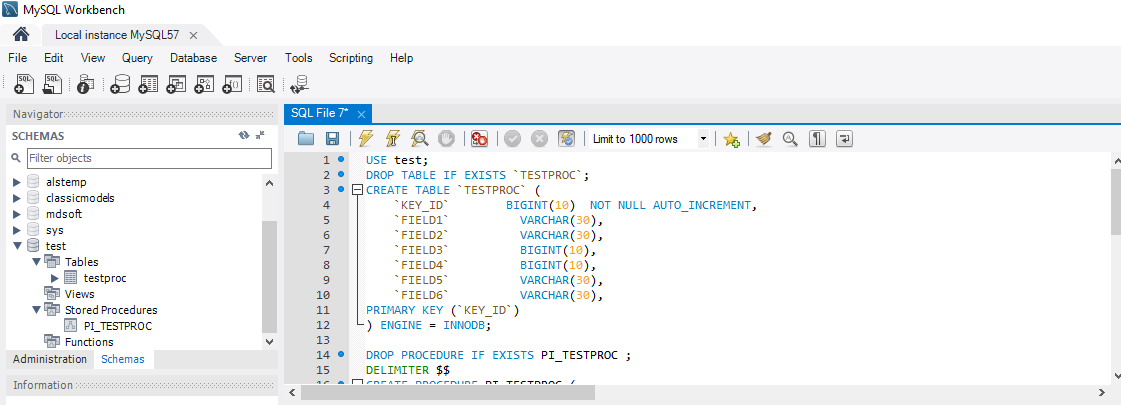 Use Workbench to execute the Stored Procedure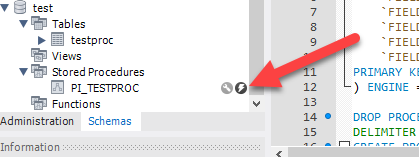 Enter the values as shown below.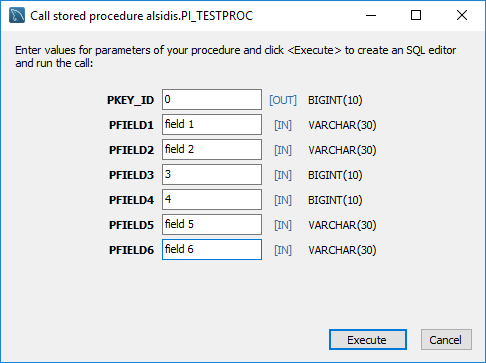 Press Execute MySQL Workbench displays the following.


following SQL is generated was generated.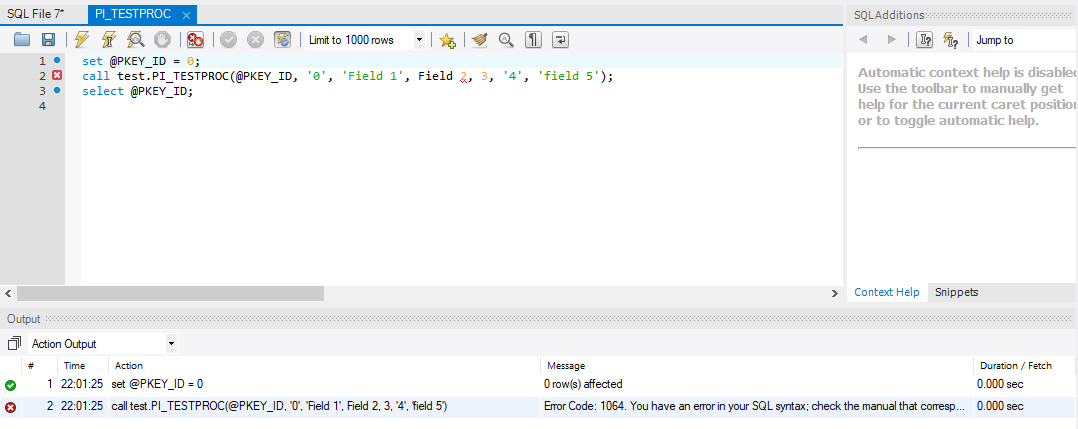 set @PKEY_ID = 0;call alsidis.PI_TESTPROC(@PKEY_ID, '0', 'field 1', field 2, 3, '4', 'field 5');select @PKEY_ID;Issues1. 0 should not be present.2. the values field 1 and field 2 should be quoted, field 2 is not quoted3. The values 3 & 4 should not be quoted, 4 is quoted.4. The entry for field 6 is missing.Correcting the SQL manually and running returns the insert of the last key field.set @PKEY_ID = 0;call alsidis.PI_TESTPROC(@PKEY_ID, 'field 1', 'field 2', 3, 4, 'field 5', 'field 6');select @PKEY_ID;